Wskaźniki cen towarów i usług konsumpcyjnych 
według województw w IV kwartale 2019 r.Tablica 1. Wskaźniki cen towarów i usług konsumpcyjnych według województw w IV kwartale 2019 r.WYSZCZEGÓLNIENIEIV kwartał 2019IV kwartał 2019I-IV kwartał 2019WYSZCZEGÓLNIENIEkwartał 
poprzedni = 100analogiczny okres roku poprzedniego = 100analogiczny okres roku poprzedniego = 100OGÓŁEM100,6102,8102,3dolnośląskie 100,4102,8102,1kujawsko-pomorskie 100,8102,9102,3lubelskie 100,6102,7102,3lubuskie 100,2102,5102,5łódzkie 101,0103,4102,6małopolskie 100,7103,6102,9mazowieckie 100,6102,7102,2opolskie 100,7102,9102,3podkarpackie 100,4102,7102,3podlaskie 100,6103,2102,4pomorskie 100,5102,3101,9śląskie 100,3102,5101,9świętokrzyskie 100,8103,1102,5warmińsko-mazurskie 100,5103,2102,6wielkopolskie 100,5102,9102,6zachodniopomorskie 100,5102,9102,3Opracowanie merytoryczne:Departament Handlu i UsługDyrektor Ewa Adach-StankiewiczTel: 22 608 31 24Rozpowszechnianie:
Rzecznik Prasowy Prezesa GUSKarolina BanaszekTel: 695 255 011Wydział Współpracy z Mediami Tel: 22 608 34 91, 22 608 38 04 e-mail: obslugaprasowa@stat.gov.pl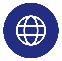 www.stat.gov.plWydział Współpracy z Mediami Tel: 22 608 34 91, 22 608 38 04 e-mail: obslugaprasowa@stat.gov.pl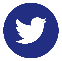 @GUS_STATWydział Współpracy z Mediami Tel: 22 608 34 91, 22 608 38 04 e-mail: obslugaprasowa@stat.gov.pl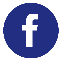 @GlownyUrzadStatystyczny